Урок №41Тема : Сравнительная характеристика кальция и магния и их соединений
Цель урока: познакомиться с важнейшими соединениями Ca и Mg, нахождением их в природе, их применением.
Задачи:
Образовательные: Познакомить учащихся с представителями соединений металлов Ca и Mg. Продолжить обучение учащихся пользоваться периодической системой. Совершенствовать умения составления уравнений химических реакций. 
Способствовать развитию практических умений при работе на интерактивной доске. Воспитательные: Показать значимость химических знаний для современного наукоемкого производства и успешной адаптации будущих специалистов в современном обществе. Развивающие: Способствовать продолжению развития устойчивого интереса к химической науке и практике. Развивать память и внимание учащихся. 
Оборудование: ПСХЭ, учебникХод урока :Орг моментАктуализация знаний:Письменно : Осуществите превращения: Na→Na2O2 →Na2O→NaOH→Na3PO4→NaNO3.. Укажите типы реакции. №3,5 стр 151Устно : строение атомов натрия и калияФизические и химические  свойства, проверка д\з №6 стр 151На местах :№7 стр 151Изучение нового материалМагний.
В природе магний - горы доломита
Нагромождает в горные хребты.
В асбесте, тальке он, и в магнезите,
В голубизне морских глубин.
Он символом земной жизни
На голубой планете стал,
Ведь магний это фотосинтез
И жизнь зеленого листа.
Без магния нет хлорофилла
И жизни как таковой
Он чудодейственная сила
В нем жизни всей круговорот
Химически он энергичен,
И химикам помог не раз
Внеси его хоть в пламя спички
Он вспыхнет и сгорит тотчас.
Сплав с алюминием легчайший
Дает он марки «Электрон»,
В когорту сплавов им крылатых
Как равноценный входит он.
А ты в аптеку загляни-ка
И убедиться сам изволь!
Там магний тоже знаменитость
Ведь он - слабительная соль!

Кальций.Взметнулись ввысь ажурные громады 
Кирпичной кладки стройные ряды, 
Вот в облицовке поражает мрамор
Оттенков нежностью своих
Расцвеченный моллюска панцирь,
Коралл, ракушки завиток –
Все это многоликий кальций,
Ему в строительстве почет.
Животным он каркас надежный
В соединениях дает.
И поражает облицовкой
Он нас на станциях метро.
И если кальций ниже нормы
Окажется у нас в крови
Кровотечением опасным
Даже царапина грозит.
В земной коре его немало,
В достатке гипс и известняк.
Слагают горы мел и мрамор,
В морской воде он и в костях.

Сравнительная характеристика кальция и магнияЗакрепление Выполнение лабораторной работы №6д\з параграф 5.4 стр 155-162, №4 стр 162Кальций Магний Строение атома (2 уч-ся у доски)Валентность 2 и СО +2Нахождение в природеСамостоятельная работа с учебником стр 155, выписать важнейшие соединенияФизические свойстваКальций – металл серебристо-белого цвета, очень легкий (ρ = 1,55 г./см3), как и щелочные металлы, но несравненно тверже их и имеет гораздо более высокую температуру плавления, равную 851 0С.Белый металл, легкий. На воздухе быстро покрывается тонкой пленкой оксида, поэтому становится матовым. Температура плавления 651СХимические свойства Подобно щелочным металлам кальций является сильным восстановителем, что схематически можно изобразить так:аналогично и для магния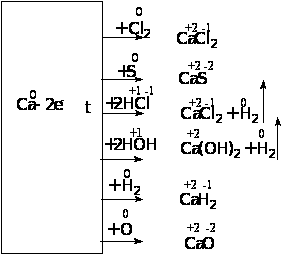 Химические свойства Подобно щелочным металлам кальций является сильным восстановителем, что схематически можно изобразить так:аналогично и для магнияОбнаружение соединений Соединения кальция окрашивают пламя в кирпично-красный цвет. Как и щелочные металлы, металлический кальций обычно хранят под слоем керосина.Соединения магния при добавлении щелочей образуют белый студенистый осадок Mg(OH)2Получение :Кальций и магний получают в промышленности   путем электролиза расплава солейCaCl2=Ca+Cl2Получение :Кальций и магний получают в промышленности   путем электролиза расплава солейCaCl2=Ca+Cl2Важнейшие соединения кальция и магнияСамостоятельная работа с учебником стр 158Важнейшие соединения кальция и магнияСамостоятельная работа с учебником стр 158